Autorisation Parentale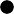 Saison 2022-2023Je soussigné(e) M.*, Mme*	, père*, mère*, tuteur*autorise mon enfant	à participer à toutes les activités organisées par la section USEE Badminton (entraînements, compétitions, stages, réunions ou sorties éventuelles).J’autorise – Je n’autorise pas2 mon enfant à rentrer seul à la fin des séances de badminton.En cas d'urgence,  J’autorise – Je n’autorise pas2 la prise en charge médicale de mon enfant pour tout incident ou accident. Si votre enfant est affecté par un problème particulier, merci de nous l'indiquerFait à ……………………………………., le ………………………...Signature du responsable légal, précédée de la mention « Lu et approuvé »(*) Rayer les mentions inutilesJe soussigné(e) M.*, Mme*	, père*, mère*, tuteur*autorise mon enfant	à participer à toutes les activités organisées par la section USEE Badminton (entraînements, compétitions, stages, réunions ou sorties éventuelles).J’autorise – Je n’autorise pas2 mon enfant à rentrer seul à la fin des séances de badminton.En cas d'urgence,  J’autorise – Je n’autorise pas2 la prise en charge médicale de mon enfant pour tout incident ou accident. Si votre enfant est affecté par un problème particulier, merci de nous l'indiquerFait à ……………………………………., le ………………………...Signature du responsable légal, précédée de la mention « Lu et approuvé »(*) Rayer les mentions inutilesJe soussigné(e) M.*, Mme*	, père*, mère*, tuteur*autorise mon enfant	à participer à toutes les activités organisées par la section USEE Badminton (entraînements, compétitions, stages, réunions ou sorties éventuelles).J’autorise – Je n’autorise pas2 mon enfant à rentrer seul à la fin des séances de badminton.En cas d'urgence,  J’autorise – Je n’autorise pas2 la prise en charge médicale de mon enfant pour tout incident ou accident. Si votre enfant est affecté par un problème particulier, merci de nous l'indiquerFait à ……………………………………., le ………………………...Signature du responsable légal, précédée de la mention « Lu et approuvé »(*) Rayer les mentions inutilesJe soussigné(e) M.*, Mme*	, père*, mère*, tuteur*autorise mon enfant	à participer à toutes les activités organisées par la section USEE Badminton (entraînements, compétitions, stages, réunions ou sorties éventuelles).J’autorise – Je n’autorise pas2 mon enfant à rentrer seul à la fin des séances de badminton.En cas d'urgence,  J’autorise – Je n’autorise pas2 la prise en charge médicale de mon enfant pour tout incident ou accident. Si votre enfant est affecté par un problème particulier, merci de nous l'indiquerFait à ……………………………………., le ………………………...Signature du responsable légal, précédée de la mention « Lu et approuvé »(*) Rayer les mentions inutilesPERSONNES A PRÉVENIR EN CAS D'URGENCE :PERSONNES A PRÉVENIR EN CAS D'URGENCE :PERSONNES A PRÉVENIR EN CAS D'URGENCE :PERSONNES A PRÉVENIR EN CAS D'URGENCE :NOMPRÉNOMTÉLÉPHONE(S)TÉLÉPHONE(S)RECOMMANDATIONS PARTICULIÈRES :RECOMMANDATIONS PARTICULIÈRES :RECOMMANDATIONS PARTICULIÈRES :RECOMMANDATIONS PARTICULIÈRES :